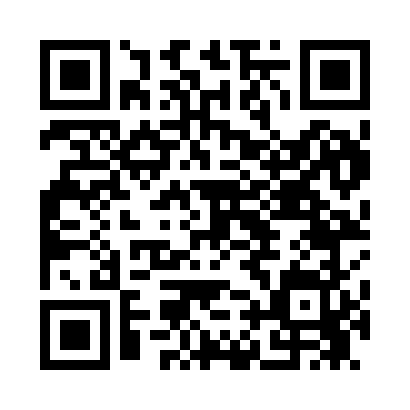 Prayer times for Beardsley, Minnesota, USAMon 1 Jul 2024 - Wed 31 Jul 2024High Latitude Method: Angle Based RulePrayer Calculation Method: Islamic Society of North AmericaAsar Calculation Method: ShafiPrayer times provided by https://www.salahtimes.comDateDayFajrSunriseDhuhrAsrMaghribIsha1Mon3:445:421:315:419:1911:172Tue3:455:431:315:419:1911:173Wed3:465:431:315:419:1911:164Thu3:475:441:315:419:1811:155Fri3:485:451:325:419:1811:146Sat3:495:461:325:419:1811:147Sun3:515:461:325:419:1711:138Mon3:525:471:325:419:1711:129Tue3:535:481:325:419:1611:1110Wed3:545:491:325:419:1611:1011Thu3:565:501:325:419:1511:0812Fri3:575:501:335:419:1411:0713Sat3:595:511:335:419:1411:0614Sun4:005:521:335:409:1311:0515Mon4:025:531:335:409:1211:0316Tue4:035:541:335:409:1211:0217Wed4:055:551:335:409:1111:0118Thu4:065:561:335:409:1010:5919Fri4:085:571:335:399:0910:5820Sat4:105:581:335:399:0810:5621Sun4:115:591:335:399:0710:5422Mon4:136:001:335:399:0610:5323Tue4:156:011:335:389:0510:5124Wed4:166:021:335:389:0410:5025Thu4:186:031:335:389:0310:4826Fri4:206:051:335:379:0210:4627Sat4:226:061:335:379:0110:4428Sun4:236:071:335:368:5910:4229Mon4:256:081:335:368:5810:4130Tue4:276:091:335:358:5710:3931Wed4:296:101:335:358:5610:37